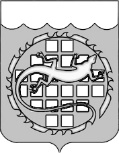 ПРЕДПИСАНИЕ № 3об устранении нарушений законодательства Российской Федерациио контрактной системе в сфере закупокг. Озерск										        29.11.2017Инспекция Контрольно-счетной палаты Озерского городского округа в составе:руководителя инспекции:	-	Бокуняевой И.А. – аудитор Контрольно-счетной палаты Озерского городского округа,	члена инспекции:	-	Ляшук Е.Н. – инспектора-ревизора Контрольно-счетной палаты Озерского городского округа,по результатам плановой проверки соблюдения Муниципальным бюджетным общеобразовательным учреждением «Средняя общеобразовательная школа №38» при осуществлении закупок требований законодательства Российской Федерации и иных нормативных правовых актов Российской Федерации о контрактной системе в сфере закупок, на основании акта плановой проверки от 29.11.2017 № 12, в соответствии с частью 22 статьи 99 Федерального закона от 05.04.2013 № 44-ФЗ «О контрактной системе в сфере закупок товаров, работ, услуг для обеспечения государственных и муниципальных нужд» (далее – Федеральный закон № 44-ФЗ)ПРЕДПИСЫВАЕТ:директору Муниципального бюджетного общеобразовательного учреждения «Средняя общеобразовательная школа №38» (Челябинская область, г. Озерск, ул. Октябрьская, 2):1.	В срок до 18.12.2017 устранить следующие нарушения:1.1.	В нарушение части 9 статьи 94 Федерального закона № 44-ФЗ Субъектом контроля не размещены в единой информационной системе в сфере закупок результаты отдельного этапа исполнения контракта, информация о постановленном товаре, выполненной работе или об оказанной услуге в форме отчета:- об исполнении договора на организацию питания обучающихся в МБОУ СОШ №38 от 21.12.2015 № 0169300044215000535-0190826-01 на сумму 453 660,30 руб.;- об исполнении договора холодного водоснабжения и водоотведения от 01.02.2016 № 457/16-ВС на сумму 109 427,77 руб.;- об исполнении договора теплоснабжения от 01.02.2016 № 54/16-Т на сумму 1 603 082,74 руб.;- об исполнении договора энергоснабжения от 11.01.2016 № 3089 на сумму 631 277,66 руб.;	- об исполнении договора об оказании услуг электросвязи без даты № 942 (срок действия договора с 01.01.2016 по 31.03.2016) на сумму 14 018,40 руб.;	- об исполнении договора об оказании услуг электросвязи от 01.04.2016 № 942 на сумму 14 018,40 руб.;	- об исполнении договора об оказании услуг электросвязи от 01.07.2016 № 942 на сумму 14 018,40 руб.;- об исполнении договора об оказании услуг электросвязи от 01.10.2016 № 942 на сумму 14 018,40 руб.1.2.	В нарушение частей 2, 3 статьи 103 Федерального закона № 44-ФЗ, Субъектом контроля не направлена в федеральный орган исполнительной власти, осуществляющий правоприменительные функции по кассовому обслуживанию исполнения бюджетов бюджетной системы Российской Федерации информация о заключении и исполнении следующих контрактов (договоров):- холодного водоснабжения и водоотведения от 01.02.2016 № 457/16-ВС на сумму 95 400,00 руб.;- теплоснабжения от 01.02.2016 № 54/16-Т на сумму 1 535 500,00 руб.;	- об оказании услуг электросвязи без даты № 942 (срок действия договора с 01.01.2016 по 31.03.2016) на сумму 14 018,40 руб.;	- об оказании услуг электросвязи от 01.04.2016 № 942 на сумму 14 018,40 руб.;	- об оказании услуг электросвязи от 01.07.2016 № 942 на сумму 14 018,40 руб.;- об оказании услуг электросвязи от 01.10.2016 № 942 на сумму 14 018,40 руб.1.3.	В нарушение пункта 8 части 2 статьи 103 Федерального закона № 44-ФЗ Субъектом контроля в реестр контрактов не включены документы и информация об изменении контракта с указанием условий контракта, которые были изменены:- дополнительное соглашение № 1 от 18.04.2016 к договору холодного водоснабжения и водоотведения от 01.02.2016 № 457/16-ВС об изменении цены договора на сумму 92 400,00 руб.;- дополнительное соглашение от 18.04.2016 к договору теплоснабжения № 54/16-Т об изменении цены договора на сумму 1 486 600,00 руб. 2.	В срок по 21.12.2017 представить в адрес Контрольно-счетной палаты Озерского городского округа заверенные надлежащим образом копии документов, подтверждающие исполнение пункта 1 настоящего предписания.Настоящее предписание может быть обжаловано в установленном законом порядке.Руководитель инспекции                                                                    И.А. БокуняеваЧлены инспекции                                                                                       Е.Н. ЛяшукОдин экземпляр предписания получил    _______________							              (дата)_________________________		______________		_________________           (должность руководителя)		                               (подпись)			(ф.и.о.)КОНТРОЛЬНО-СЧЕТНАЯ ПАЛАТАОЗЕРСКОГО ГОРОДСКОГО ОКРУГА                                                                   Директору                                                                   Муниципального бюджетного                                                                   общеобразовательного учреждения                                                                   «Средняя общеобразовательная                                                                   школа №38»                                                                          С.И. Васильевой               456780, Челябинская область,               г. Озерск, ул. Октябрьская, 2 